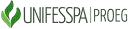                                             Serviço Público Federal                            Universidade Federal do Sul e Sudeste do Pará                                   Pró-Reitoria de Ensino de Graduação                        Diretoria de Planejamento e Projetos Educacionais                                   APOIO AOS PROGRAMAS DE ENSINOO(a) aluno(a) selecionado(a) para atuar como bolsista declara pelo presente e na melhor forma de direito, servir à Universidade Federal do Sul e Sudeste do Pará com observância das seguintes cláusulas: Cláusula 1ª – O Programa Apoio aos Programas de Ensino terá vigência de acordo com período estabelecido no edital relativo a esta edição do Programa; Cláusula 2ª – O Programa Apoio aos Programas de Ensino concederá uma bolsa no valor de R$ 400,00 (quatrocentos reais) ao discente bolsista; Cláusula 3ª – O pagamento de auxílio financeiro ao discente bolsista não gera vínculo empregatício dele(a) com a UNIFESSPA; Cláusula 4ª – Havendo integração/participação de discente voluntário, para este não haverá nenhuma compensação financeira ou bolsa pelo exercício das atividades; Cláusula 5ª – O discente selecionado se compromete a dispor de 20 horas semanais para as atividades do Programa (dar suporte às atividades de arte-cultura-educação desenvolvidas pelos Programas de ensino, quando solicitado; Auxiliar no acompanhamento e gerência dos programas de ensino e também no apoio de atividades desenvolvidas pela Pró-Reitoria de Ensino de Graduação; Auxiliar na sistematização dos resultados dos projetos de ensino; Auxiliar na concepção de imagens estáticas, como banners, folders, e outros, para utilização na divulgação/realização das atividades de arte-cultura-educação promovidas pelos Programas de Ensino; Colaborar com os procedimentos de web marketing planejados, em sites, redes sociais, canais de streaming de vídeo e ambientes similares para divulgação/realização das atividades de arte-cultura-educação promovidas pelos Programas de Ensino); Preencher e apresentar o relatório de atividades, na forma e prazos definidos em edital. Ademais, o discente assume estar ciente das regras e compromissos estabelecidos no edital do Programa e se compromete a atuar em concordância com o disposto no Edital relativo a esta edição do Programa, estando sujeito às sanções previstas, em caso de descumprimento de itens.Cláusula 6ª - O orientador se compromete a orientar, com a periodicidade necessária, o trabalho do discente vinculado ao programa para o cumprimento das atividades e acompanhar quanto ao cumprimento das ações solicitadas. Ademais, o orientador se compromete a atuar em concordância com o disposto no Edital.  	 Marabá/PA, ________ de _________________________ de  20_______.              Assinatura do(a) discente	      Assinatura do Orientador(a) das atividadesANEXO II -  TERMO DE COMPROMISSOANEXO II -  TERMO DE COMPROMISSOANEXO II -  TERMO DE COMPROMISSOANEXO II -  TERMO DE COMPROMISSOANEXO II -  TERMO DE COMPROMISSOANEXO II -  TERMO DE COMPROMISSOANEXO II -  TERMO DE COMPROMISSOANEXO II -  TERMO DE COMPROMISSOANEXO II -  TERMO DE COMPROMISSOANEXO II -  TERMO DE COMPROMISSOVÍNCULO:VÍNCULO:(      ) BOLSISTA  (     ) VOLUNTÁRIO(      ) BOLSISTA  (     ) VOLUNTÁRIO(      ) BOLSISTA  (     ) VOLUNTÁRIO(      ) BOLSISTA  (     ) VOLUNTÁRIO(      ) BOLSISTA  (     ) VOLUNTÁRIO(      ) BOLSISTA  (     ) VOLUNTÁRIO(      ) BOLSISTA  (     ) VOLUNTÁRIO(      ) BOLSISTA  (     ) VOLUNTÁRIONÚMERO E ANO DO EDITAL:NÚMERO E ANO DO EDITAL:NÚMERO E ANO DO EDITAL:NÚMERO E ANO DO EDITAL:NÚMERO E ANO DO EDITAL:NÚMERO E ANO DO EDITAL:NÚMERO E ANO DO EDITAL:NÚMERO E ANO DO EDITAL:NÚMERO E ANO DO EDITAL:NÚMERO E ANO DO EDITAL:OPÇÃO ESCOLHIDA PARA INSCRIÇÃO: Marque uma das opções a seguir:  (     ) Não candidato a vaga(s) reservada(s)  (    ) Negro(a) de cor preta           (     ) Negro(a) de cor parda     (     ) Quilombola                                            (    ) Indígena                                 (     ) Pessoa com DeficiênciaOPÇÃO ESCOLHIDA PARA INSCRIÇÃO: Marque uma das opções a seguir:  (     ) Não candidato a vaga(s) reservada(s)  (    ) Negro(a) de cor preta           (     ) Negro(a) de cor parda     (     ) Quilombola                                            (    ) Indígena                                 (     ) Pessoa com DeficiênciaOPÇÃO ESCOLHIDA PARA INSCRIÇÃO: Marque uma das opções a seguir:  (     ) Não candidato a vaga(s) reservada(s)  (    ) Negro(a) de cor preta           (     ) Negro(a) de cor parda     (     ) Quilombola                                            (    ) Indígena                                 (     ) Pessoa com DeficiênciaOPÇÃO ESCOLHIDA PARA INSCRIÇÃO: Marque uma das opções a seguir:  (     ) Não candidato a vaga(s) reservada(s)  (    ) Negro(a) de cor preta           (     ) Negro(a) de cor parda     (     ) Quilombola                                            (    ) Indígena                                 (     ) Pessoa com DeficiênciaOPÇÃO ESCOLHIDA PARA INSCRIÇÃO: Marque uma das opções a seguir:  (     ) Não candidato a vaga(s) reservada(s)  (    ) Negro(a) de cor preta           (     ) Negro(a) de cor parda     (     ) Quilombola                                            (    ) Indígena                                 (     ) Pessoa com DeficiênciaOPÇÃO ESCOLHIDA PARA INSCRIÇÃO: Marque uma das opções a seguir:  (     ) Não candidato a vaga(s) reservada(s)  (    ) Negro(a) de cor preta           (     ) Negro(a) de cor parda     (     ) Quilombola                                            (    ) Indígena                                 (     ) Pessoa com DeficiênciaOPÇÃO ESCOLHIDA PARA INSCRIÇÃO: Marque uma das opções a seguir:  (     ) Não candidato a vaga(s) reservada(s)  (    ) Negro(a) de cor preta           (     ) Negro(a) de cor parda     (     ) Quilombola                                            (    ) Indígena                                 (     ) Pessoa com DeficiênciaOPÇÃO ESCOLHIDA PARA INSCRIÇÃO: Marque uma das opções a seguir:  (     ) Não candidato a vaga(s) reservada(s)  (    ) Negro(a) de cor preta           (     ) Negro(a) de cor parda     (     ) Quilombola                                            (    ) Indígena                                 (     ) Pessoa com DeficiênciaOPÇÃO ESCOLHIDA PARA INSCRIÇÃO: Marque uma das opções a seguir:  (     ) Não candidato a vaga(s) reservada(s)  (    ) Negro(a) de cor preta           (     ) Negro(a) de cor parda     (     ) Quilombola                                            (    ) Indígena                                 (     ) Pessoa com DeficiênciaOPÇÃO ESCOLHIDA PARA INSCRIÇÃO: Marque uma das opções a seguir:  (     ) Não candidato a vaga(s) reservada(s)  (    ) Negro(a) de cor preta           (     ) Negro(a) de cor parda     (     ) Quilombola                                            (    ) Indígena                                 (     ) Pessoa com DeficiênciaNome do bolsista:  Nome do bolsista:  Nome do bolsista:  Nome do bolsista:  Nome do bolsista:  Nome do bolsista:  Nome do bolsista:  Curso:  Curso:  Curso:  Campus: Campus: Campus: Campus: Matrícula:  Matrícula:  Data de Nascimento:             Data de Nascimento:             Data de Nascimento:             Sexo:  Sexo:  Sexo:  Sexo:  Estado Civil:  Estado Civil:  RG:                                                               RG:                                                               RG:                                                               CPF:      CPF:      CPF:      CPF:      Endereço:                       Endereço:                       Endereço:                       Endereço:                       Endereço:                       Endereço:                       Endereço:                       Bairro/Setor: 	 Cidade: Bairro/Setor: 	 Cidade: Bairro/Setor: 	 Cidade: Bairro/Setor: 	 Cidade: Bairro/Setor: 	 Cidade: Bairro/Setor: 	 Cidade: Bairro/Setor: 	 Cidade:  CEP:  CEP:  CEP: Telefone:                  Telefone:                  Telefone:                  Telefone:                  E-mail: E-mail: E-mail: DADOS BANCÁRIOS (somente para bolsistas) DADOS BANCÁRIOS (somente para bolsistas) DADOS BANCÁRIOS (somente para bolsistas) DADOS BANCÁRIOS (somente para bolsistas) DADOS BANCÁRIOS (somente para bolsistas) DADOS BANCÁRIOS (somente para bolsistas) DADOS BANCÁRIOS (somente para bolsistas) Banco: Agência: Agência: Agência: Agência: Agência: Conta: Operação: DADOS DO ORIENTADOR DAS ATIVIDADES DADOS DO ORIENTADOR DAS ATIVIDADES DADOS DO ORIENTADOR DAS ATIVIDADES DADOS DO ORIENTADOR DAS ATIVIDADES DADOS DO ORIENTADOR DAS ATIVIDADES DADOS DO ORIENTADOR DAS ATIVIDADES DADOS DO ORIENTADOR DAS ATIVIDADES Nome: Nome: Nome: Nome: Nome: Nome: Nome: Matrícula Siape: Matrícula Siape: Matrícula Siape: Telefone: Telefone: Telefone: Telefone: Telefone: E-mail: E-mail: 